Publicado en CDMX el 27/12/2018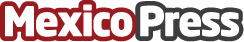 WINGS, coctelería y tragos a precio especialUn restaurante estilo casual con gastronomía tradicional mexicana y contemporánea. Wings lanza sus cocteles y tragos seleccionados a un precio especialDatos de contacto:Alejandra Armenta BecerrilNota de prensa publicada en: https://www.mexicopress.com.mx/wings-cocteleria-y-tragos-a-precio-especial_1 Categorías: Franquicias Gastronomía Restauración Baja California Jalisco Nuevo León Ciudad de México http://www.mexicopress.com.mx